Publicado en Gijón el 04/04/2018 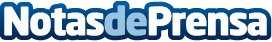 Tu Asesor en Línea, nueva asesoría online dirigida a pymes y autónomosLa web de Llana Consultores está especializada en servicios fiscales, contables y laboralesDatos de contacto:Ignacio Arroyo FigaredoTu Asesor en Línea901 101 158Nota de prensa publicada en: https://www.notasdeprensa.es/tu-asesor-en-linea-nueva-asesoria-online Categorias: Asturias E-Commerce Recursos humanos Consultoría http://www.notasdeprensa.es